Allliant Therapy Group, PLLC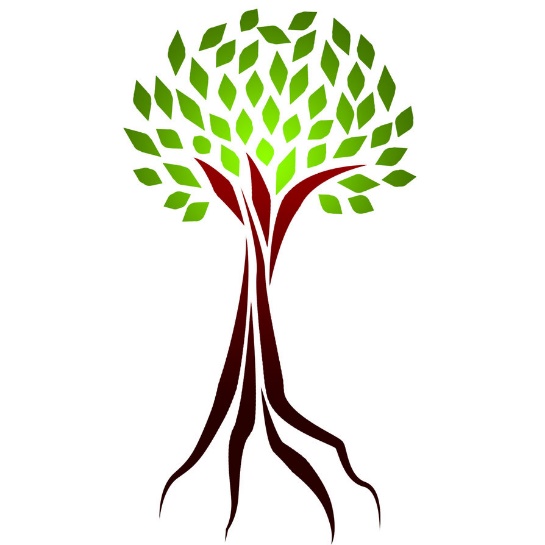 200 1st Ave West Suite 400 Seattle, WA 98119110 Main St Suite 104 Edmonds, WA 98020Internship ApplicationThank you for your interest in the internship program at Alliant Therapy Group, PLLC (ATG). For application priority, please submit your completed application no later than March of the year of your internship. Internship offers are made by or before May for a fall start date. If you are available before fall, please list this on your application. We accept applications year-round for any start term, and placements are available on an ongoing basis dependent on space and goodness of fit. To inquire about placement availability and any other internship-related questions, please email contact.alliant@gmail.com.Full Name:Mailing Address:Email Address:Phone Number: Date of Birth:School Affiliation:What degree program are you in? MA/MS/PhD

Which counseling program? (i.e. MFT/CFT, MHC, MSW)Is your program solely online, in-person, or hybrid? 
What quarter and year does your internship start? Fall/Winter/Spring/Summer
Year: _____ 
Anticipated graduation date: ____________Are you seeking a Full-time placement (Internship is 18-20+ hours/week), or a Part-time placement (practicum is 10-15+ hours/week), or both? Are you fluent in any languages besides English?How did you hear about ATG?


Please list any skills, Licenses or certifications you hold that may be of value to ATG and its clients:What interests you about an internship with ATG?Availability:Scheduling availability is one factor in the extension of an internship invitation. Some eveninghours and one weekend day are required in order to serve our clientele. Please indicate below thedays and times you are available to see clients by providing the hours you would likely be able toschedule clients and have supervision. 
Supervision is provided typically between the hours of 10am-2pm to avoid conflict with scheduling clients.) Typical client hours are 8am-8pm with the highest demand from 3pm-8pm weekdays and 9am-5pm weekends. Availability in both office locations (Edmonds and Seattle) is required. ATG is a hybrid clinic and also provides telehealth services.
Group Consult is every other Friday from 11am-12pm. This meeting is virtual, and attendance is required at least once per month.
Sunday	          Monday	      Tuesday	 Wednesday	  Thursday      	  Friday       SaturdayList any limitations within your schedule:What would your ideal schedule be?Are you available to see at least 8 to 12 clients a week throughout the entirety of the internship? YES/NOHow certain are you, on a scale of 1-10, that you will be able to intern for a full year (12 months)? (1 being completely uncertain and 10 being completely certain.)1	2	3	4	5	6	7	8	9	10If there is any reservation about the 12-month commitment, please explain:Experience:Are you currently in therapy? YES/NO	For how long?Have you ever been in therapy? YES/NO	For how long?How would you describe your Practicum experience in your graduate program (if applicable)? If you have not had practicum or pre-internship, please describe any applicable experience in the field that you may have, including any volunteering.If you could choose one therapy model/theoretical orientation that you particularly like, what would it be and why?What kind of work do you want to do in the future? (Population, setting, specific disorders)What counter-transference possibilities do you anticipate presenting in your internship?Is there anything distinctive that would set you apart from others seeking this internshipposition?Are there any accommodations or necessities we should be aware of in order to create an equitable environment if you are offered an internship position? Have you been convicted of any criminal activity or had any ethics violations in the past? If yes, please explain the circumstances. (This will not necessarily prevent you from becoming an intern with ATG.)
Please provide a reference. If possible, list someone who can attest to your clinical skills (professor, practicum facilitator).Name/title:Relationship:Email address:Consent and Agreement:I understand and agree that submitting this application does not automatically register me as an intern with ATG. By submitting this application, I attest that the information I have provided on the form is true and is submitted voluntarily.Signature:								Date:Submission of application:Thank you for taking the time to complete this application. Please attach a photo of yourself (casual/informal is fine), as well as a brief writing sample in order to complete your application. The sample may be an admissions essay, a paper you have written for a counseling class, or some other brief written representation of who you are and how you write. Applicants should also include a resume with two other academic/professional references. 
Please email your completed application to contact.alliant@gmail.com, or you may mail your application materials to:
Alliant Therapy Group, PLLCAttn: Internship Program110 Main Street Suite 104Edmonds, WA 98020Thank you again for your interest in interning at Alliant Therapy Group, PLLC!